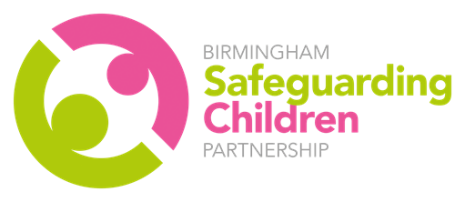 Child Neglect Screening ToolThis Screening Tool should be used in all cases where neglect is suspected and will aid practitioners in deciding whether a Graded Care Profile 2 (GCP2) tool should be completed. The tool is intended for practitioners working with children and families in all partner agencies to quickly identify areas of concern which may indicate a child/young person is being neglected. If you have 3 or more ‘Yes’ answers, completion of the GCP2 is recommended to understand the lived experience of a child you are worried about.If you are not trained to carry out the full assessment using GCP2, you should contact a relevant person or team within your organisation who can complete this. If you feel your concerns for the child warrant a multi-agency response, you should submit a Family Connect or Request for Support form stating why you believe the child, young person or family would benefit from an assessment including the GCP2 and use this screening tool as evidence.This screening tool does not replace Birmingham’s and/or your own agency’s safeguarding policy and procedures, in cases where you are concerned that a child has suffered, or is at risk of, immediate and/or significant harm. All agencies should refer to Right Help, Right Time for threshold guidance. Child(ren)’s Name(s)Child(ren)’s Date(s) of Birth or EDDIs there open Early Help or statutory intervention for this family? Yes/NoPractitioner completing formAgencyAre You Worried About?YesNoComments / Evidence1The child’s access to adequate and nutritious food2Conditions in the home (are they unhygienic/cluttered/ overcrowded/lacking basic amenities?)3The child not having a suitable or safe place to sleep4The child not having appropriate clothing for weather conditions5A child not having clean or adequate clothing (size/condition/hygiene)6A child’s presentation (eg hygiene/body odour/dental decay/unclean hair and skin)7Whether a parent/carer is seeking medical advice appropriately or attending routine appointments8A lack of age-appropriate safety measures (eg stair gates/window locks/car seats/internet safety)9A lack of age-appropriate supervision in home and outside (including online)10A parent/carer not making safe and age-appropriate childcare arrangements (eg using unsuitable babysitters/leaving young children home alone)11A lack of emotional warmth and positive interaction between parent and child12A lack of appropriate stimulation or play (including lack of age-appropriate toys/activities/books)13Poor school attendance or parent/carer not supporting education/does not engage with nursery or school14Inappropriate behaviour management /frequent criticism/lack of interest in child’s achievements15A lack of (or inconsistent) age-appropriate routines and boundaries 16A high level of instability for the child (such as frequent home moves or changes of school, changes to people living in the home/caring for the child)Any other concerns around neglect? Please specifyTotal (add number in each column) 